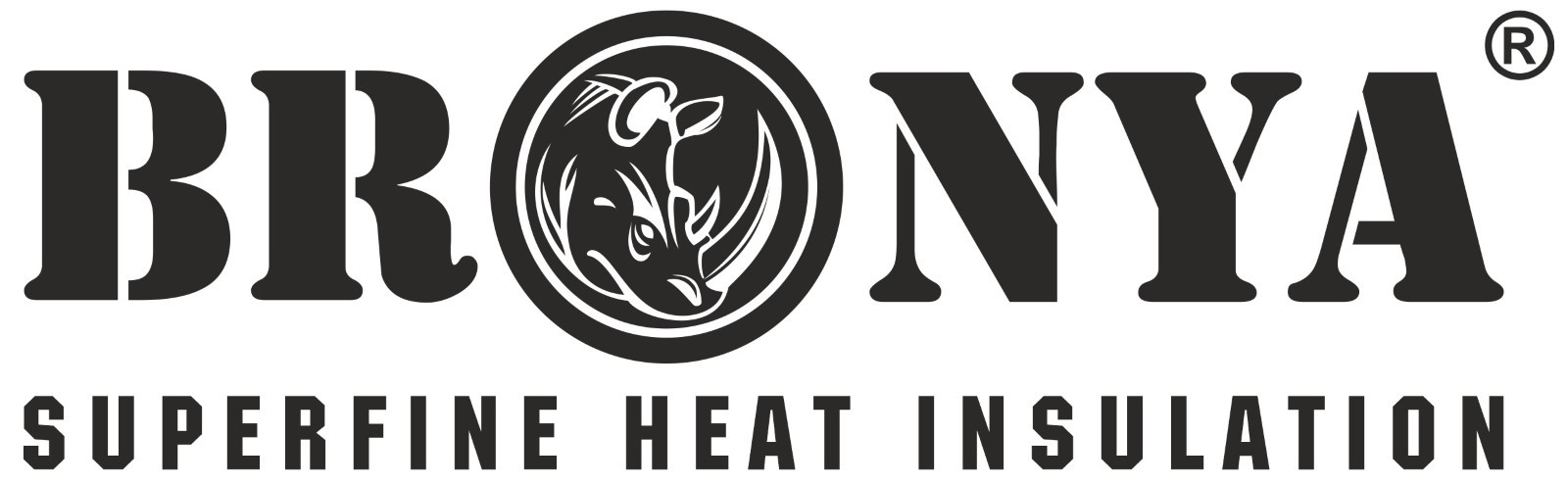  How did you find out about us                                                            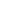  (recommendations, repeated request, Internet, magazine, exhibition, etc.)Technical specification №to calculate the thickness of the Bronya® coating CUSTOMER INFORMATION:Company Name:                                                                                                                                                                                                               			 (field of activity)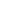 Address:                                                                                                                                                                    		 			  	Customer's contact person:                                                                                                                 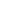   				                                                	 (Full name, position)	  Tel./Fax/Website/e-mail:                                                                                                                       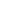 REQUIRED PARAMETERS:Geographical location of the pipeline:                                                                                               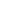 (district, region, city) Purpose equipment:                                                                                                                       Purpose of calculation:                                                                                                                                 Material:                                                                                                                                                                                                                                       (steel/polypropylene) Type of energy carrier:(water, steam, oil, gas, brine) The temperature of the energy carrier at the beginning of the pipeline, ТН:                       	0С The value of the permissible temperature drop, ΔТ:            			              	     0С Ambient air temperature:In winter:                                                                           			0СIn the summer:                                                                      		       	     0С Hourly energy consumption, m3/hour; kg/hour:                 Gas pressure:                                                                                   			   	         atm Equipment volume:                         								m3 Diameter, wall thickness of the equipment:		 		                                         mm Equipment location:(open air, indoor, underground installation) The depth of the equipment location (for underground installation):                                       m Presence of an aggressive environment in the laying area:     Time without energy carrier movement:                                             			        hour Other features: Other technical specifications, comments and additions:____________________________________________________________________________________________________________________________________________________________________________________________________________________________________________________________________________________________________________________________________________________________________________________________________________________________________________________________________________________________________________________________________________________________________________________________________________________________________________________________________________________________________________________________________________________________________________________________________________________________________________________________Customer:      _____________________       /___________________________/                               Signature                                     Full name  Place to print